Route du Haut-LimousinRoute du Haut Limousin is een tour van de Limousin , uitsluitend gelegen in het departement Haute-Vienne , en verbindt de steden van Saint-Junien en Bessines-sur-Gartempe . Tracé [ modifier ] Saint-Junien Saint-Junien Saint-Brice-sur-Vienne Saint-Brice-sur-Vienne Saint-Victurnien St. Victurnien Oradour-sur-Glane Oradour-sur-Glane Cieux Cieux Montrol-Sénard Montrol-Senard Mortemart Mortemart Blond Blond Bellac Bellac Peyrat-de-Bellac Peyrat-de-Bellac La Croix-sur-Gartempe La Croix-sur-Gartempe Saint-Sornin-la-Marche Saint-Sornin-la-Marche Darnac Darnac Thiat Thiat Oradour-Saint-Genest Oradour-Saint-Genest Le Dorat De Dorat Magnac-Laval Magnac-Laval Droux Droux Rancon Rancon Balledent Balledent Châteauponsac Châteauponsac Saint-Pardoux Saint-Pardoux Bessines-sur-Gartempe Bessines-sur-Gartempe 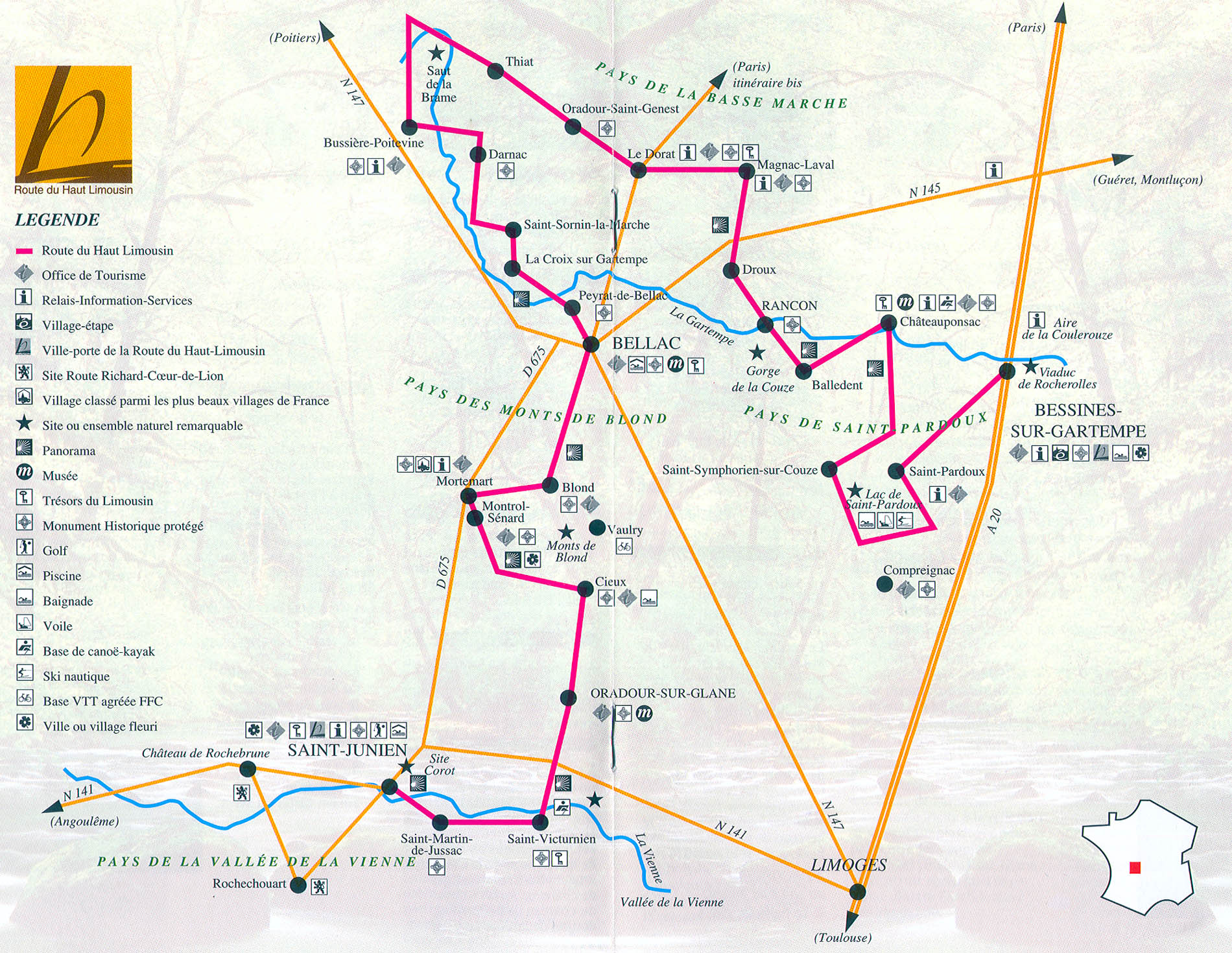 